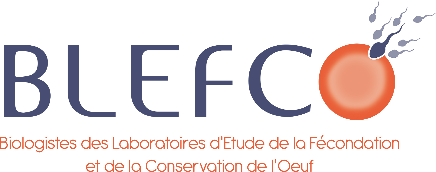 IRB BLEFCOFORMULAIRE DE SOUMISSION(formulaire à compléter et à adresser à secretariatblefco@yahoo.com)NE SONT CONCERNEES PAR UNE SOUMISSION A L’IRB QUE LES ETUDES N’IMPLIQUANT PAS LA PERSONNE HUMAINE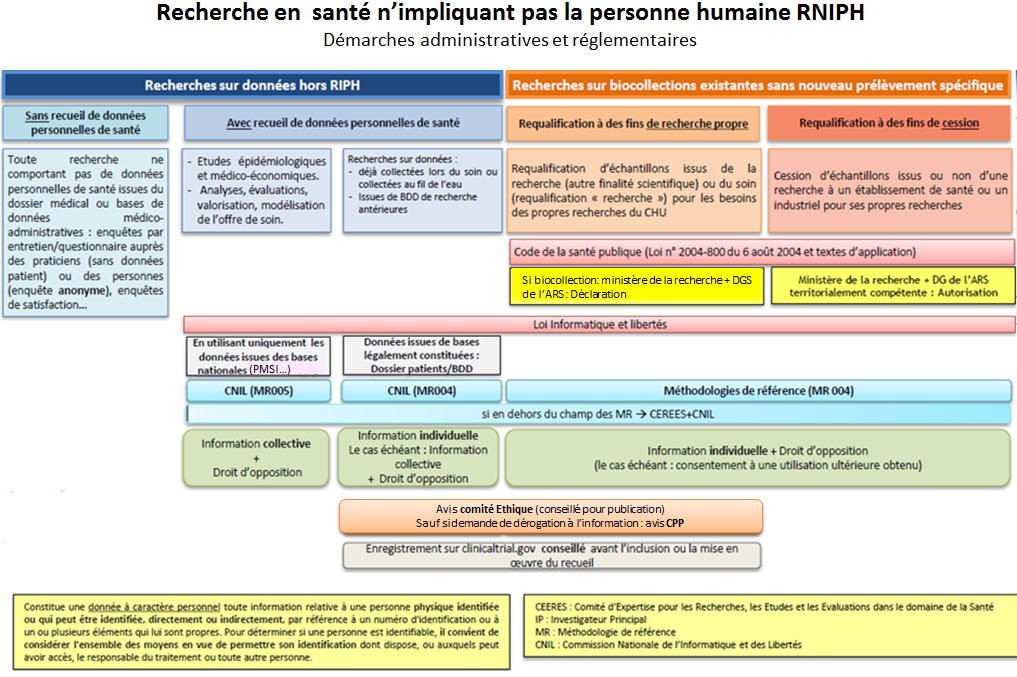 Merci de confirmer et préciser : Il s’agit d’une étude n’impliquant pas la personne humaine Il ne sera pas nécessaire de revenir au patient pour réaliser l’étude Cette étude ne nécessite pas de recueil d’éléments ou données supplémentaires chez le patient (prélèvements divers, paramètres physiologiques, enregistrements audio ou vidéo, mesures anthropométriques, entretiens et questionnaires) Il s’agit d’une étude sur des données recueillies habituellement pour les soins	 Sans recueil de données personnelles de santé  Avec recueil de données personnelles de santé Il s’agit d’une étude portant sur des échantillons	 issus de recherche (requalification de collection)	 issus du soin Autres objectifs : 	 L’INVESTIGATEUR S’ENGAGE A RESPECTER LA LEGISLATION EN VIGUEUR CONCERNANT LA DECLARATION DES FICHIERS DE DONNEES MEDICALES Date :Nom et signature : L’INVESTIGATEUR S’ENGAGE A INFORMER LES PATIENTS DE L’EXISTENCE DE L’ETUDE ET A LEUR PERMETTRE DE S’OPPOSER A LEUR PARTICIPATION (le document d’information des patients est à joindre au formulaire de soumission) Date :Nom et signature : PORTEUR DU PROJETNom :								Personne en charge du dossier : Adresse/Service :						 								Service :													Tél. :						
RPPS :							Courriel :Tel :								Courriel :							LISTE ET QUALITE DES INTERVENANTSMédecins, scientifiques…ETUDE : TITRE DU PROJET : INTERET ET PERTINENCE DE LA RECHERCHERationnel de l’étude : contexte et justification (présentation synthétique /15 lignes et références bibliographiques essentielles)Schéma de l’étude Etude sur données 	 Evaluation des pratiques professionnelles	 Evaluation de formation Etudes en sciences humaines et sociales 	 Questionnaire de satisfaction Autre (à détailler) :  Méthodologie (dont analyse statistique)A préciser : étude  Prospective 	 Rétrospective	CalendrierPériode de prise en charge des patients :Durée de participation des patients :Début du recueil de données :Fin du recueil des données : OBJECTIFS ET CRITERES DE JUGEMENTObjectif principal et critère de jugement principal :Objectif(s) secondaire(s) et critère(s) de jugement secondaire :POPULATION ETUDIEEDescription de la populationCritères d’inclusionCritères de non-inclusionEffectifs (justification, hypothèses, échantillonnage / fonction type étude)Lieu(x) de la rechercheNombre de centre participant :Identification des participants :Modalités de recrutement (procédures, documents, délai de réflexion)DONNEES RECUEILLIESLes données collectées doivent être adéquates, pertinentes et limitées à ce qui est nécessaire pour les objectifs de la recherche, conformément au RGPD Liste des donnéesProtection des données personnellesDéclaration CNIL :  Oui  Non  en coursContact :Courriel :Adresse : INFORMATION DES PATIENTS(Voir modalités d’information en fonction du type de recherche en préambule de ce document : générale, orale, lettre d’information … et modalités de recueil de la non opposition)Les modalités d’information et de traçabilité de la non opposition sont conformes au RGPD : Oui 		 NonPréciser :DOCUMENTS A FOURNIR (si pertinent)Joindre la lettre d’information, le formulaire de non-oppositionJoindre le questionnaireA soulignerL’avis de l’IRB ne dispense pas les porteurs du projet de s’acquitter des autres obligations nécessaires (CNIL…)L’IRB ne donne pas d’avis sur les travaux débutés ou finalisés